Об утверждении Типового положения о диссертационном советеПриказ Министра образования и науки Республики Казахстан от 31 марта 2011 года № 126. Зарегистрирован в Министерстве юстиции Республики Казахстан 29 апреля 2011 года № 6929.       Об утверждении Типового положения о диссертационном совете       Примечание РЦПИ!       Порядок введения в действие приказа см. п. 5.       В целях реализации подпункта 13) статьи 4 Закона Республики Казахстан от 18 февраля 2011 года "О науке" ПРИКАЗЫВАЮ:       1. Утвердить прилагаемое Типовое положение о диссертационном совете.      2. Комитету по контролю в сфере образования и науки (Бектемесов М.А.):      1) обеспечить в установленном порядке государственную регистрацию настоящего приказа в Министерстве юстиции Республики Казахстан;      2) после государственной регистрации опубликовать настоящий приказ в средствах массовой информации.       3. Признать утратившими силу некоторые приказы Министра образования и науки Республики Казахстан согласно приложению к настоящему приказу.      4. Контроль за исполнением настоящего приказа возложить на Ответственного секретаря Абдрасилова Б.С.      5. Настоящий приказ вводится в действие по истечении десяти календарных дней со дня первого официального опубликования.      Утвержден приказомМинистра образования и наукиРеспублики Казахстанот 31 марта 2011 года № 126       Типовое положение о диссертационном совете       Сноска. Типовое положение - в редакции приказа Министра образования и науки РК от 09.03.2021 № 98 (вводится в действие по истечении десяти календарных дней после дня его первого официального опубликования).        Глава 1. Общие положения       1. Настоящее Типовое положение о диссертационном совете (далее – Типовое положение) разработано в соответствии с подпунктом 13) статьи 4 Закона Республики Казахстан от 18 февраля 2011 года "О науке".      2. В настоящем Типовом положении используются следующие понятия:      1) диссертационные советы - коллегиальные органы при организациях высшего и (или) послевузовского образования (далее – вуз), которые проводят защиту диссертационных работ докторантов;      2) доктор философии (PhD), доктор по профилю – степени, присуждаемые лицам, освоившим программу докторантуры по научно-педагогическому направлению или соответствующей сфере профессиональной деятельности и защитившим диссертацию в Республике Казахстан или за ее пределами, признанные в порядке, установленном законодательством Республики Казахстан.       Глава 2. Организация деятельности диссертационных советов      3. В организациях высшего и (или) послевузовского образования диссертационные советы создаются на 3 (три) календарных года и функционируют при наличии по соответствующим направлениям подготовки кадров докторантуры:      1) лицензии и (или) приложения к лицензии на занятие образовательной деятельностью по программе докторантуры;       2) образовательных программ докторантуры в Реестре образовательных программ в соответствии с пунктом 2 статьи 22 Закона Республики Казахстан "Об образовании" (далее - Закон);       3) аккредитованных образовательных программ докторантуры, включенных в Реестр аккредитованных образовательных программ в соответствии с подпунктом 10) статьи 5 Закона;       4) государственного образовательного заказа на 1, 2 и 3 году обучения, выделяемого в соответствии с подпунктом 2-1) статьи 5 Закона.      Сноска. Пункт 3 с изменениями, внесенными приказом и.о. Министра науки и высшего образования РК от 09.01.2023 № 7 (вводится в действие по истечении десяти календарных дней после дня его первого официального опубликования).
      3-1. В научных организациях, имеющих аккредитацию как субъекта научной деятельности и консорциального соглашения с организацией высшего и (или) послевузовского образования, соответствующей требованиям пункта 3 настоящего Положения (далее – вуз-партнер), диссертационные советы создаются на 3 (три) календарных года и функционируют при наличии по соответствующим направлениям подготовки кадров докторантуры:      1) научных проектов за последние 3 года в рамках программно-целевого или грантового финансирования из государственного бюджета, в которых принимают участие докторанты вуза-партнера;      2) не менее 3-х ученых по направлению подготовки, имеющих публикации в международных рецензируемых изданиях, указанных в подпункте 1) и 2) пункта 9 настоящего Положения.
      Сноска. Типовое положение дополнено пунктом 3-1 в соответствии с приказом и.о. Министра науки и высшего образования РК от 09.01.2023 № 7 (вводится в действие по истечении десяти календарных дней после дня его первого официального опубликования).
      4. Предложение о создании диссертационного совета в вузах, не имеющих особого статуса, рассматривается Комитетом по обеспечению качества в сфере образования и науки Министерства образования и науки Республики Казахстан (далее – Комитет) в течение 30 (тридцати) рабочих дней со дня получения от вуза следующих документов:      1) сопроводительное письмо;      2) сведения о наличии образовательных программ в Реестре образовательных программ (за исключением военных, специальных учебных заведений (далее – ВСУЗ));      3) сведения о наличии государственного образовательного заказа по соответствующему направлению подготовки кадров докторантуры (за исключением ВСУЗов);       4) информация о претендентах в члены диссертационного совета по форме согласно приложению 1 к настоящему Положению;      5) копия документа, подтверждающего наличие лицензионной системы обнаружения заимствований, в том числе по международным базам данных с указанием сроков действия (для ВСУЗов сведения о создании Комиссии по проверке на плагиат);      6) свидетельство об аккредитации образовательной программ докторантуры (за исключением ВСУЗов).      Решение Комитета об организации деятельности диссертационного совета размещается на интернет-ресурсе Комитета в течение 5 (пяти) рабочих дней со дня его принятия.      5. В состав диссертационного совета входят не менее 6 (шести) человек, имеющих ученую степень (кандидата наук, доктора наук, доктора философии (PhD), доктора по профилю) или академическую степень доктора философии (PhD), доктора по профилю или степень доктора философии (PhD), доктора по профилю.      Не менее 50 % (пятьдесят) членов диссертационного совета являются представителями других вузов, научных и (или) других организаций.      В составе диссертационного совета 50 % (пятьдесят) членов диссертационного совета являются постоянными членами, в том числе председатель, заместитель председателя и ученый секретарь.      В составе диссертационного совета 50 % (пятьдесят) членов диссертационного совета назначаются временно на период защиты докторанта в зависимости от темы докторского исследования.       При этом, для направлений подготовки 8D01 Педагогические науки, 8D02 Искусство и гуманитарные науки, в случае защиты докторанта, не имеющего статьи в международном рецензируемом издании согласно пункту 6 Правил присуждения степеней, утвержденных приказом министра образования и науки Республики Казахстан от 31 марта 2011 года № 127 (зарегистрирован в Реестре государственной регистрации нормативных правовых актов под № 6951) во временный состав диссертационного совета привлекается не менее чем 1 (один) зарубежный ученый с устным представлением отзыва к диссертационной работе докторанта, основным местом работы которого является университет, входящий в топ-200 международного рейтинга Academic Ranking of World Universities (Академик Ранкинг оф Ворлд Юниверситиес) или Times Higher Education World University Rankings (Таймс Хайер Едукейшн Ворлд Юниверсити Ранкинг) или US News Best Global Universities Rankings (ЮС Ньюс Бест Глобал Юниверситис Ранкинс), либо опубликовавшего за последние 5 лет не менее 2 (двух) статей и(или) обзоров в журналах, индексируемых в базе данных Web of Science Core Collection (Вэб оф Сайнс Кор Коллекшн) (разделы Arts and Humanities Citation Index (Артс энд Хьюманитис Цитэйшэн Индекс), Social Sciences Citation Index (Сошиал Сайенсиз Цитэйшэн Индекс).      Временными членами диссертационного совета не назначаются научные консультанты, а также лица, аффилированные с докторантом или его научным консультантом:      1) близкие родственники – родители, дети, усыновители (удочерители), усыновленные (удочеренные), братья и сестры, дедушки, бабушки, внуки, супруг или супруга, свойственники;      2) сотрудники организаций, с которыми докторант или научный консультант состоит в трудовых или иных отношениях, предполагающих получение от них финансовых или иных ресурсов;      3) соавторы статей и обзоров, опубликованных совместно в течение последних 3 (три) лет.      Сноска. Пункт 5- в редакции приказа и.о. Министра науки и высшего образования РК от 09.01.2023 № 7 (вводится в действие по истечении десяти календарных дней после дня его первого официального опубликования).
      6. В диссертационных советах, созданных при военных, специальных учебных заведениях, подведомственных органам национальной безопасности Республики Казахстан, Министерству внутренних дел Республики Казахстан, органам прокуратуры Республики Казахстан и Министерству обороны Республики Казахстан, не менее 1/3 (одной третьей) составляют представители других вузов, научных и других организаций, остальные являются штатными сотрудниками. Допускается назначение временных членов диссертационного совета на период защиты докторанта в зависимости от темы докторского исследования.      6-1. При наличии консорциального соглашения между вузом-партнером и научной организацией по подготовке научных кадров не менее одной трети постоянных членов диссертационного совета назначаются из научной организации. В таком случае заседания диссертационного совета проводятся по согласованию на базе вуза-партнера или научной организации.      Сноска. Типовое положение дополнено пунктом 6-1 в соответствии с приказом и.о. Министра науки и высшего образования РК от 09.01.2023 № 7 (вводится в действие по истечении десяти календарных дней после дня его первого официального опубликования).
      7. В состав диссертационного совета не включаются:      1) ректор вуза, при котором создан диссертационный совет;      2) сотрудники Министерства образования и науки Республики Казахстан;      3) специалисты, которые являлись научными консультантами, руководителями по диссертациям, получившим отрицательное решение Комитета по содержанию диссертации за последние 5 (пять) лет.      8. В составе диссертационных советов при ОВПО, один из членов совета является зарубежным ученым (за исключением ВСУЗов). Требования к публикациям членов диссертационного совета устанавливаются вузом, имеющим особый статус, самостоятельно.      Сноска. Пункт 8- в редакции приказа и.о. Министра науки и высшего образования РК от 09.01.2023 № 7 (вводится в действие по истечении десяти календарных дней после дня его первого официального опубликования).
      9. В диссертационных советах при ОВПО не менее 2/3 (двух третей) членов имеют индекс Хирша не менее 3-х (трех) или публикации в рецензируемых международных научных журналах:      1) по направлениям подготовки кадров 8D05 Естественные науки, математика и статистика, 8D06 Информационно-коммуникационные технологии, 8D07 Инженерные, обрабатывающие и строительные отрасли, 8D08 Сельское хозяйство и биоресурсы, 8D09 Ветеринария, 8D10 Здравоохранение и социальное обеспечение (медицина), 8D11 Услуги – не менее 3-х (трех) публикаций в изданиях, входящих в первые три квартиля по данным Journal Citation Reports (Жорнал Цитэйшэн Репортс) компании Clarivate Analytics (Кларивэйт Аналитикс) или имеющих в базе данных Scopus (Скопус) показатель процентиль по CiteScore (СайтСкор) не менее 35-ти (тридцати пяти) хотя бы по одной из научных областей, соответствующих направлениям подготовки кадров.      2) для остальных направлений подготовки кадров не менее 2-х (двух) публикаций за последние 5 (пять) лет в изданиях, индексируемых в базе данных Web of Science Core Collection (Вэб оф Сайнс Кор Коллекшн) (разделы Arts and Humanities Citation Index (Aртс энд Хьюманитис Цитэйшэн Индекс), Science Citation Index Expanded (Сайенс Цитэйшэн Индекс Экспандид), Social Sciences Citation Index (Сошиал Сайенсиз Цитэйшэн Индекс) и входящих в первые три квартиля по данным Journal Citation Reports (Жорнал Цитэйшэн Репортс) компании Clarivate Analytics (Кларивэйт Аналитикс) или имеющих в базе данных Scopus (Скопус) показатель процентиль по CiteScore (СайтСкор) не менее 35-ти (тридцати пяти) хотя бы по одной из научных областей, соответствующих направлению подготовки.      Учитывается как 2 (две) научные статьи в международных рецензируемых научных журналах монография, которая издана в издательствах Elsevier (Эльзевир), Brill (Брилл), CRC Press (СРС Пресс), DeGruyter (ДеГрюйтер), Edward Elgar Publishing (Эдвар Элгар Паблишинг), John Wiley & Sons (Джон Уайли и Сонс), McGraw Hill (Макроу Хилл), Palgrave Macmillan (Палгрейв Макмиллан), Peter Lang (Питер Лэнг), Prentice Hall (Прентис Холл), Routledge (Рутледж), Sage Publications (Сэйдж Публикейшен), Springer Nature (Шпрингер Нэйчар), Taylor and Francis (Тейлор и Фрэнсис), Wolters Kluwer (Вольтерс Клувер) (далее-доверенные издательства) или в издательстве университета из топ-100 рейтинга US News Best Global Universities Rankings (ЮС Ньюс Бест Глобал Юниверситис Ранкинс) или Academic Ranking of World Universities (Академик Ранкин оф Ворлд Юниверситис) или Times Higher Education World University (Таймс Хайр Эдюкейшн Ворлд Юниверсити). В случае наличия главы в вышеуказанной монографии (соискателю принадлежит не менее 3 печатных листов), она учитывается как 1 (одна) статья в международном рецензируемом научном журнале.      В диссертационных советах при ВСУЗах, не менее половины членов имеют не менее 10 (десяти) публикаций в журналах, включенных в Перечень научных изданий, рекомендуемых для публикации основных результатов научной деятельности (далее – Перечень изданий).      Сноска. Пункт 9- в редакции приказа и.о. Министра науки и высшего образования РК от 09.01.2023 № 7 (вводится в действие по истечении десяти календарных дней после дня его первого официального опубликования).
      10. Постоянный состав и изменения в нем, а также председатель, заместитель председателя и ученый секретарь совета утверждаются приказом ректора на основе решения Ученого совета вуза.      11. В ОВПО диссертационные советы создаются самостоятельно. Информация о создании диссертационного совета размещается на интернет-ресурсе ОВПО в течение 5 (пяти) рабочих дней со дня издания приказа первого руководителя ОВПО.      Сноска. Пункт 11- в редакции приказа и.о. Министра науки и высшего образования РК от 09.01.2023 № 7 (вводится в действие по истечении десяти календарных дней после дня его первого официального опубликования).
      12. Вуз обеспечивает:      1) необходимые условия для проведения заседаний диссертационного совета и публичной защиты диссертаций, в том числе посредством применения информационно-коммуникационных технологий, программных и технических средств;      2) проверку диссертаций в лицензионных системах обнаружения заимствований, в том числе по международным базам данных. ВСУЗы обеспечивают наличие Комиссии по проверке на плагиат;      3) возмещение расходов, связанных с деятельностью диссертационного совета, в том числе командировочные расходы членов диссертационного совета.      13. Основанием для закрытия диссертационного совета по конкретному направлению подготовки кадров (специальности) являются:      1) 3 (три) и более решений Комитета по диссертациям, защищенным в данном совете, на основании которых докторант получает отказ в присуждении степени или диссертация направляется на доработку или повторную защиту;      2) лишение лицензии на право ведения образовательной деятельности по соответствующим направлениям подготовки кадров докторантуры;      3) окончание срока аккредитации образовательной программы докторантуры (за исключением ВСУЗов).      Нарушение более 3-х (трех) раз диссертационным советом требований, установленных в настоящем Типовом положении, является основанием для закрытия диссертационного совета.      Сноска. Пункт 13- в редакции приказа и.о. Министра науки и высшего образования РК от 09.01.2023 № 7 (вводится в действие по истечении десяти календарных дней после дня его первого официального опубликования).
       Глава 3. Функции диссертационного совета      14. В соответствии с настоящим Типовым положением вузы разрабатывают и утверждают положение о диссертационном совете вуза.      15. Функции диссертационного совета:      1) прием документов к защите диссертации;      2) назначение временных членов диссертационного совета, даты защиты и официальных рецензентов;      3) создание комиссии из числа членов диссертационного совета (далее – Комиссия диссертационного совета) для проверки диссертации на использование докторантом заимствованного материала без ссылки на автора и источник заимствования (плагиат);      4) проведение публичной защиты диссертации;      5) принятие решения по диссертации.      16. Члены диссертационного совета:      1) предоставляют объективные, полные и достоверные сведения;      2) не допускают сокрытия данных, относящихся к защите диссертации;      3) реагируют на факты нарушения научной этики;      4) при принятии решения свободны от влияния общественного мнения, одной из сторон или третьих лиц;      5) принимают меры по предотвращению и урегулированию конфликта интересов;      6) в процессе деятельности не употребляют грубые, оскорбительные выражения, обвинения, наносящие ущерб чести и достоинству других членов совета, докторантов, научных консультантов и официальных рецензентов.      В случае выявления фактов несоблюдения требований, указанных в настоящем пункте, член диссертационного совета исключается из его состава.       17. По окончании календарного года диссертационный совет представляет в Комитет отчет о работе диссертационного совета по форме согласно приложению 2 к настоящему Типовому положению.       18. Диссертационный совет проводит защиту диссертации, представленной докторантом в форме диссертационной работы или серии статей, опубликованных докторантом согласно требованиям пункта 5-1 Правил присуждения степеней, утвержденных приказом Министра образования и науки Республики Казахстан от 31 марта 2011 года № 127 (зарегистрирован в Реестре государственной регистрации нормативных правовых актов под № 6951) (далее – Правила).      19. До приема документов к защите вуз, в котором докторант проходил обучение, проводит предварительное обсуждение диссертации на расширенном заседании кафедры либо ученого (академического) совета структурного подразделения вуза (далее – расширенное заседание). Не допускается требование вузом обязательного прохождения докторантом других форм обсуждения диссертации после проведения расширенного заседания.      За 1 (один) месяц до проведения расширенного заседания диссертация направляется на рецензию 2 (двум) специалистам с ученой степенью (доктора наук, кандидата наук, доктора философии (PhD), доктора по профилю) или академической степенью доктора философии (PhD), доктора по профилю или степенью доктора философии (PhD), доктора по профилю в области научных исследований докторанта.      На расширенном заседании принимают участие не менее 2/3 (двух третей) членов кафедры, рецензенты, члены ученого или академического совета структурного подразделения, научные консультанты, а также представители смежных (родственных) кафедр и (или) структурных подразделений вуза, научных и других организаций, специалисты-практики (для диссертаций, имеющих прикладной характер).      При отсутствии консультантов, их отзывы по диссертации докторанта на заседании зачитывает руководитель кафедры или структурного подразделения вуза, либо ее (его) заместитель.      20. После получения положительного заключения расширенного заседания докторант подает заявление ректору вуза о выборе диссертационного совета, в котором он будет защищаться. В случае, если докторантом указывается диссертационный совет другого вуза, то в течение 10 (десяти) рабочих дней вуз, в котором докторант проходил обучение, направляет его документы в диссертационный совет.      Докторанты ВСУЗов защищают диссертации в диссертационных советах других вузов при отсутствии диссертационного совета по соответствующей специальности (направлению подготовки кадров) в данном вузе.      В диссертационный совет представляются следующие документы:      1) отзывы отечественного и зарубежного научных консультантов (для ВСУЗов отзывы отечественных консультантов);      2) положительное заключение расширенного заседания;      3) диссертационная работа в твердом переплете и на электронном носителе (в случае, если диссертация защищается в форме диссертационной работы);      4) список научных трудов и их копии;      5) заключение Этической комиссии вуза, в котором обучался докторант, об отсутствии нарушений в процессе планирования, оценки, отбора, проведения и распространения результатов научных исследований, включая защиту прав, безопасности и благополучия объектов исследования (объектов живой природы и среды обитания).      Диссертационная работа представляется на казахском или русском или английском языке.      Регистрацию указанных в настоящем пункте документов осуществляет ученый секретарь диссертационного совета и в срок не более 2 (двух) рабочих дней представляет их в диссертационный совет.       На заседании диссертационного совета по приему диссертации к защите постоянный состав совета назначает временных членов диссертационного совета в соответствии с требованиями пункта 5 настоящего Типового положения.      21. Не позднее 10 (десяти) рабочих дней со дня приема документов диссертационный совет определяет дату защиты диссертации и назначает двух официальных рецензентов, имеющих ученую степень (доктора наук, кандидата наук, доктора философии (PhD), доктора по профилю) или академическую степень доктора философии (PhD), доктора по профилю или степень доктора философии (PhD), доктора по профилю и не менее 5 (пяти) научных статей в области исследований докторанта.      Дата защиты не превышает более 3-х (трех) месяцев со дня назначения даты защиты. При назначении даты защиты соблюдается очередность поступления документов докторантов.      22. При назначении официальных рецензентов диссертационный совет руководствуется принципом независимости друг от друга рецензентов, научных консультантов.      Официальными рецензентами не назначаются:      1) сотрудники Комитета;      2) соавторы докторанта по работам, опубликованным по теме диссертации;      3) руководители и работники структурных подразделений вуза и (или) научной организации, где выполнялась диссертация и (или) ведутся научно-исследовательские работы, по которым докторант является заказчиком или исполнителем (соисполнителем);      4) специалисты, которые являлись научными консультантами или официальными рецензентами, предоставившими положительное заключение по диссертациям, получившим отрицательное решение Комитета по содержанию диссертации за последние 3 (три) года.      23. Диссертационный совет размещает на интернет-ресурсе ОВПО следующие материалы о защитах докторантов и деятельности совета (кроме материалов и диссертаций, содержащих государственные секреты или сведения для служебного пользования):      1) извещение о предстоящей защите с указанием информации о докторанте, временных членах диссертационного совета и официальных рецензентах, формы представления диссертации, адреса, даты и времени (за 1 (один) месяц до установленной даты защиты, доступны на постоянной основе);      2) диссертацию (за 1 (один) месяц до установленной даты защиты), а также все ее доработанные по замечаниям диссертационного совета версии с соответствующими пометками на титульном листе (доступны на постоянной основе);      3) аннотацию на казахском, русском, английском языках общим объемом не более 15 страниц (за 1 (один) месяц до установленной даты защиты). В аннотации описывается тема, цель диссертационного исследования, задачи исследования, методы исследования, основные положения (доказанные научные гипотезы и другие выводы, являющиеся новыми знаниями), выносимые на защиту, описание основных результатов исследования, обоснование новизны и важности полученных результатов, соответствие направлениям развития науки или государственным программам, описание вклада докторанта в подготовку каждой публикации;      4) список публикаций докторанта (за 1 (один) месяц до установленной даты защиты);      5) отзывы научных консультантов (за 1 (один) месяц до установленной даты защиты), которые доступны в течение не менее 5 (пяти) месяцев после защиты;      6) отзывы официальных рецензентов (за 5 (пять) рабочих дней до установленной даты защиты);      7) видеозапись защиты в полном объеме, монтаж не допускается (размещается в течение 5 (пяти) рабочих дней после защиты и доступна в течение не менее 5 (пяти) месяцев после защиты);      8) заключение диссертационного совета о направлении диссертационной работы на доработку, повторную защиту или об отказе в присуждении степени доктора философии (PhD), доктора по профилю (размещается в течение 5 (пяти) рабочих дней после защиты и доступна в течение не менее 5 (пяти) месяцев после защиты);      9) решение апелляционной комиссии (при наличии, размещается в течение 5 (пяти) рабочих дней после принятия решения и доступна в течение не менее 5 (пяти) месяцев после принятия решения);       10) отчет о работе диссертационного совета согласно приложению 2 к настоящему Типовому положению (размещается в течение 15 (пятнадцати) рабочих дней по окончании календарного года);       11) ежеквартальный отчет о принятых диссертационными советами решениях по присуждению (отказе в присуждении) степеней доктора философии (PhD), доктора по профилю согласно приложению 3 к настоящему Типовому положению (для диссертационных советов при ВУЗах, имеющих особый статус). Ежеквартальный отчет размещается в течение 5 (пяти) рабочих дней после окончания квартала и доступен в течение периода деятельности диссертационного совета;      12) сведения по организации выдачи диплома о присуждении степени доктора философии (PhD), доктора по профилю (для диссертационных советов при ВУЗах, имеющих особый статус);      13) объявления об изменении даты, времени, места проведения защиты и о замене официальных рецензентов (при наличии);      14) информация о составе диссертационного совета и порядок деятельности диссертационного совета;      15) информация о наличии лицензионной системы обнаружения заимствований, в том числе по международным базам данных с указанием сроков действия;       16) заключение Этической комиссии вуза (по форме согласно приложению 4 к настоящему Типовому положению), в котором обучался докторант, об отсутствии нарушений в процессе планирования, оценки, отбора, проведения и распространения результатов научных исследований, включая защиту прав, безопасности и благополучия объектов исследования (объектов живой природы и среды обитания);      17) информация по организации проведения заседания диссертационного совета online (онлайн) в форме видеоконференции.      Сноска. Пункт 23 с изменениями, внесенными приказом и.о. Министра науки и высшего образования РК от 09.01.2023 № 7 (вводится в действие по истечении десяти календарных дней после дня его первого официального опубликования).
      24. После размещения диссертационной работы на интернет-ресурсе вуза и/или приема к диссертации (в случае защиты диссертаций, содержащих государственные секреты или сведения для служебного пользования) изменения в ней не допускаются. В случае доработки диссертационной работы ее финальная версия размещается на интернет-ресурсе вуза после принятия решения о присуждении степени доктора философии (PhD) или доктора по профилю с пометкой "Финальная версия диссертационной работы".      На интернет-ресурсе вуза обеспечивается возможность размещения неофициальных отзывов по содержанию диссертации с дальнейшим представлением их на защите. Неофициальные отзывы, по которым невозможно установить авторство и отсутствует электронный адрес автора, на защите не представляются.      25. Извещение о предстоящей защите направляется диссертационным советом в Комитет в течение 5 (пяти) рабочих дней со дня приема к защите.      Извещение по защитам в диссертационных советах при вузах, не имеющих особого статуса, размещается также на интернет-ресурсе Комитета в течение 5 (пяти) рабочих дней со дня поступления (кроме материалов и диссертаций, содержащих государственные секреты или сведения для служебного пользования).      26. В течение 10 (десяти) рабочих дней после приема к защите диссертационный совет направляет диссертацию для проверки на использование докторантом плагиата по отечественным и международным базам данных в Акционерное общество "Национальный центр государственной научно-технической экспертизы" (далее – НЦГНТЭ). Титульный лист и список использованных источников на плагиат не проверяются.      НЦГНТЭ обеспечивает размещение текста диссертации в открытом доступе на своем интернет-ресурсе в течение 10 (десяти) рабочих дней со дня поступления. Диссертация доступна на постоянной основе.      Проверка диссертаций, содержащих государственные секреты или сведения для служебного пользования, на использование докторантом заимствованного материала без ссылки на автора и источник заимствования проводится в НЦГНТЭ или комиссионно в военных, специальных учебных заведениях и (или) научных организациях подведомственных органам национальной безопасности Республики Казахстан, Министерству внутренних дел Республики Казахстан, органам прокуратуры Республики Казахстан и Министерству обороны Республики Казахстан.      27. Экземпляр диссертации на бумажном и (или) электронном носителях передается в библиотеку вуза. В течение 7 (семи) рабочих дней после защиты экземпляры диссертации на электронном носителе передаются ученым секретарем диссертационного совета в Национальную академическую библиотеку Республики Казахстан и Национальную библиотеку Республики Казахстан (кроме диссертаций, содержащих государственные секреты и сведения для служебного пользования).       28. Официальные рецензенты на основе изучения диссертации и опубликованных работ представляют в диссертационный совет письменные отзывы по форме согласно приложению 5 к настоящему Типовому положению.      В случае защиты диссертации в форме серии статей официальные рецензенты комментируют научный уровень статей докторанта по теме исследования. Если 2/3 (две трети) и более содержания статьи не связаны с темой исследования докторанта, официальный рецензент ее не учитывает.      В отзывах официальные рецензенты указывают одно из следующих решений:      1) присудить степень доктора философии (PhD) или доктора по профилю (в случае защиты в диссертационном совете при вузе, имеющем особый статус) или ходатайствовать перед Комитетом для присуждения докторанту степени доктора философии (PhD) или доктора по профилю (в случае защиты в диссертационном совете при вузе, не имеющем особый статус);      2) направить диссертацию на доработку (кроме случаев защиты диссертации в форме серии статей);      3) отказать в присуждении степени доктора философии (PhD) или доктора по профилю.      Копии отзывов официальных рецензентов вручаются докторанту не позднее, чем за 5 (пять) рабочих дней до защиты диссертации.      Замена официальных рецензентов проводится в случае письменного отказа или невозможности осуществления рецензирования. В случае, если решение о замене официального рецензента принимается менее чем за 5 (пять) рабочих дней, то дата защиты переносится.      29. При наличии фактов плагиата, указанных в справке НЦГНТЭ, в отзывах официальных рецензентов и неофициальных отзывах на интернет-ресурсе вуза Комиссия диссертационного совета осуществляет проверку диссертации на плагиат. Заключение о результатах проверки представляется диссертационному совету не позднее 8 (восьми) рабочих дней до защиты диссертации.      30. Диссертационный совет на основе заключения Комиссии диссертационного совета (не позднее 7 (семи) рабочих дней до защиты) принимает решение о допуске докторанта к защите или снимает диссертацию с защиты. О принятом решении диссертационный совет сообщает докторанту в течение 2 (двух) рабочих дней, а также соответствующая информация размещается на интернет-ресурсе вуза (за исключением случаев защиты диссертаций, содержащих государственные секреты и сведения для служебного пользования).      Докторант имеет возможность снять диссертацию с защиты, но не позднее 7 (семи) рабочих дней до ее защиты.      31. Председатель, заместитель председателя и ученый секретарь диссертационного совета не могут выполнять свои обязанности на заседании диссертационного совета в случае, когда рассматривается диссертация докторанта, у которого они являются научными консультантами. Исполнение обязанностей председателя диссертационного совета возлагается на заместителя председателя, исполнение обязанностей заместителя председателя и ученого секретаря возлагается на членов решением диссертационного совета.      В случаях одновременного отсутствия председателя, заместителя председателя и ученого секретаря заседание диссертационного совета не проводится.      Диссертационный совет обеспечивает видеозапись защиты диссертации в полном объеме, монтаж не допускается.      32. Заседание диссертационного совета считается правомочным, если в его работе принимали участие не менее 2/3 (двух третьих) его членов. Участие в заседании официальных рецензентов и временных членов диссертационного совета является обязательным.      Членам диссертационного совета и официальным рецензентам разрешается принять участие в защите в форме видеоконференции.      Публичная защита диссертации проводится в режиме прямой онлайн трансляции в сети интернет. В случае защиты диссертаций, содержащих государственные секреты или сведения для служебного пользования участие членов диссертационного совета и официальных рецензентов в форме видеоконференции, а также трансляция в интернете не допускается.      Допускается участие в заседании приглашенных специалистов практической сферы (если диссертация имеет прикладной характер),      Диссертационный совет информирует докторанта, членов диссертационного совета, официальных рецензентов о проведении заседания диссертационного совета в форме видеоконференции не менее чем за 5 (пять) рабочих дней до защиты диссертации посредством электронной почты и объявления на сайте совета.      При проведении заседания диссертационного совета в форме видеоконференции обеспечивается:      визуальная идентификация участников заседания;      непрерывная видео- и аудиотрансляция выступлений участников заседания в сети интернет;      видео- и аудиозапись заседания;      тайное голосование членов диссертационного совета.      33. Диссертационный совет проводит тайное голосование для принятия одного из следующих решений:      1) присудить степень доктора философии (PhD) или доктора по профилю (в случае защиты в диссертационном совете при вузе, имеющем особый статус) или ходатайствовать перед Комитетом для присуждения докторанту степени доктора философии (PhD) или доктора по профилю (в случае защиты в диссертационном совете при вузе, не имеющем особый статус);      2) направить диссертацию на доработку (только в случае защиты диссертации в форме диссертационной работы);      3) направить диссертацию на повторную защиту;      4) отказать в присуждении степени доктора философии (PhD) или доктора по профилю либо в ходатайстве перед Комитетом для присуждения докторанту степени доктора философии (PhD) или доктора по профилю (в случае защиты в диссертационном совете при вузе, не имеющем особого статуса).       Диссертационная работа направляется на доработку в случае, если в ней есть несущественные замечания по тексту, исправление которых не меняет сути работы. В случае, если диссертация не соответствует пункту 4 и (или) 6 Правил и (или) частично соответствует принципам (за исключением принципа академической честности), указанным в пункте 5 Правил, то она направляется на повторную защиту. При нарушении принципа академической честности или несоответствии принципам научной новизны, внутреннего единства, достоверности принимается решение об отказе в присуждении степени доктора философии (PhD) или доктора по профилю.      34. Члены диссертационного совета, которые являются научными консультантами, непосредственными руководителями или находятся в близком родстве с докторантом, а также приглашенные специалисты в голосовании не участвуют.      В тайном голосовании принимают участие официальные рецензенты, голоса которых равнозначны голосам членов диссертационного совета.      Решение совета о присуждении (или ходатайстве перед Комитетом для присуждения) степени доктора философии (PhD) или доктора по профилю считается принятым, если за него проголосовало 3/4 (три четверти) и более лиц, участвующих в голосовании.      Решение совета об отказе в присуждении степени доктора философии (PhD) или доктора по профилю, направлении диссертации на доработку либо на повторную защиту считается принятым, если за него проголосовало 2/3 (две трети) и более лиц, участвующих в голосовании. Если указанное число голосов не набирается, то проводится повторное тайное голосование, на котором принимается решение о направлении диссертации на доработку или повторную защиту, если за него проголосовало большинство лиц, участвующих в голосовании.      35. При принятии решения о направлении на повторную защиту или об отказе в присуждении степени доктора философии (PhD) или доктора по профилю диссертационный совет составляет заключение, в котором отражается, каким требованиям настоящего Типового положения и Правил не соответствует диссертация.      Повторная защита диссертационной работы проводится не ранее чем через 6 (шесть) месяцев после проведения предыдущей защиты в порядке, установленном настоящим Типовым положением. Состав временных членов диссертационного совета и официальных рецензентов сохраняется. Диссертация направляется на повторную защиту не более 2 (двух) раз.      36. При принятии решения о направлении на доработку диссертационный совет принимает заключение, содержащее конкретные замечания по диссертационной работе.      Доработанная диссертационная работа представляется в диссертационный совет в трехмесячный срок, который допускается продлевать не более чем на 3 (три) месяца. Решение о продлении срока доработки принимается диссертационным советом на основании заявления докторанта. В случае, если доработанная диссертационная работа не представляется в установленные сроки, то докторант проходит повторную защиту.      В случае полного либо частичного несогласия докторанта с замечаниями диссертационного совета, он представляет аргументированные ответы на данные замечания.       Доработанная диссертационная работа направляется в НЦГНТЭ для проверки на плагиат. После получения справки НЦГНТЭ диссертационный совет вместе с официальными рецензентами проводит заседание по обсуждению доработанной диссертационной работы и ответов на замечания (при наличии) на предмет устранения замечаний диссертационного совета. Заседание проводится в порядке, установленном в пункте 32 настоящего Типового положения. При этом проводится видеозапись заседания без онлайн трансляции в интернете.      После обсуждения простым большинством голосов тайным голосованием принимается решение о присуждении степени или отправке на повторную защиту.      37. Ученый секретарь диссертационного совета (при вузе, не имеющем особого статуса) формирует аттестационное дело докторанта, которое направляется в Комитет в течение 30 (тридцати) календарных дней после защиты докторской диссертации на диссертационном совете. В аттестационном деле докторанта прилагаются следующие документы:      1) сопроводительное письмо-ходатайство на бланке вуза, при котором создан диссертационный совет, подписанное председателем диссертационного совета, с указанием даты отправки диссертации в НЦГНТЭ (за исключением диссертаций, содержащих государственные секреты или сведения для служебного пользования);      2) диссертация на электронном носителе. Диссертация, содержащая государственные секреты или сведения для служебного пользования, представляется также на бумажном носителе;      3) список и копии научных публикаций по теме диссертации;      4) копия документа, удостоверяющего личность;      5) справка НЦГНТЭ по проверке диссертации на плагиат. По диссертации, содержащей государственные секреты или сведения для служебного пользования, представляется справка комиссии в военных, специальных учебных заведениях и (или) научных организациях, подведомственных органам национальной безопасности Республики Казахстан, Министерству внутренних дел Республики Казахстан, органам прокуратуры Республики Казахстан и Министерству обороны Республики Казахстан, о проверке диссертации на плагиат;       6) явочный лист членов диссертационного совета по форме согласно приложению 6 к настоящему Типовому положению;      7) видеозапись в полном объеме и протокол заседания диссертационного совета по защите диссертации и по обсуждению доработанной диссертационной работы (при необходимости), подписанный председателем и ученым секретарем;      8) копия транскрипта об освоении профессиональной учебной программы докторантуры;       9) сведения о докторанте по форме согласно приложению 7 к настоящему Типовому положению.       Документы, указанные в подпунктах 1), 3), 4), 5), 6), 8) и 9), представляются в Комитет в сканированном виде в формате файла "пдф (pdf)" (за исключением аттестационных дел, содержащих государственные секреты или сведения для служебного пользования).      38. Диссертация, по которой было принято отрицательное решение Комитета или диссертационного совета, представляется на повторную защиту в порядке, установленном в главе 3 настоящего Типового положения.      При представлении диссертации на повторную защиту диссертационный совет назначает 3-х (трех) членов диссертационного совета, которые составляют заключение об устранении в диссертации нарушений, установленных ранее. Заключение размещается на интернет-ресурсе вуза не менее, чем за 10 (десять) рабочих дней до защиты и зачитывается на защите диссертации.      39. Апелляция на отрицательное решение диссертационного совета подается докторантом в произвольной форме в течение 2 (двух) месяцев со дня решения в вуз, в котором проводилась защита диссертации.      Порядок проведения апелляции утверждается вузом самостоятельно.      40. В случае, если апелляция подана на решение диссертационного совета при вузе, не имеющем особого статуса, то положительное заключение апелляционной комиссии и диссертация направляются в Комитет в течение 15 (пятнадцати) календарных дней для принятия окончательного решения.      Решение апелляционной комиссии в течение 5 (пяти) рабочих дней со дня его принятия сообщается докторанту и размещается на интернет-ресурсе вуза.      41. Споры, не урегулированные настоящим Типовым положением, в том числе по вопросам отказа в присуждении степени доктора философии (PhD), доктора по профилю, восстановления срока подачи апелляции разрешаются в судебном порядке, установленном законодательством Республики Казахстан.      Приложение 1 кТиповому положениюо диссертационном совете       Форма        Информация о претендентах в члены диссертационного совета      Приложение 2к Типовому положению одиссертационном совете      Форма       Отчет о работе диссертационного совета       Диссертационный совет при      __________________________________________________________________________                                           (наименование вуза)       по направлению подготовки кадров ___________________________________________       Отчет содержит следующие сведения:       1. Данные о количестве проведенных заседаний.       2. Фамилии, имя, отчество (при его наличии) членов диссертационного совета,посетивших менее половины заседаний.       3. Список докторантов с указанием организации обучения.       4. Краткий анализ диссертаций, рассмотренных советом в течение отчетного года, свыделением следующих разделов:       1) анализ тематики рассмотренных работ;       2) связь тематики диссертаций с направлениями развития науки, которыесформированы Высшей научно-технической комиссией при Правительстве РеспубликиКазахстан в соответствии с пунктом 3 статьи 18 Закона "О науке" и (или) государственнымипрограммами;       3) анализ уровня внедрения результатов диссертаций в практическую деятельность.       5. Анализ работы официальных рецензентов (с примерами наиболее некачественныхотзывов).       6. Предложения по дальнейшему совершенствованию системы подготовки научныхкадров.       7. Количество диссертаций на соискание степеней доктора философии (PhD), докторапо профилю в разрезе направлений подготовки кадров:       1) диссертации, принятые к защите (в том числе докторантов из других вузов);       2) диссертации, снятые с рассмотрения (в том числе докторантов из других вузов);       3) диссертации, по которым получены отрицательные отзывы рецензентов (в томчисле докторантов из других вузов);       4) диссертации с отрицательным решением по итогам защиты (в том числедокторантов из других вузов);       5) диссертации, направленные на доработку (в том числе докторантов из другихвузов);       6) диссертации, направленные на повторную защиту (в том числе докторантов издругих вузов).       Председатель диссертационного совета ________________________________________                               (подпись, фамилия, имя, отчество (при его наличии)       Ученый секретарь диссертационного совета ____________________________________                               (подпись, фамилия, имя, отчество (при его наличии)       Печать дата "____"_____________20__ года.      Приложение 3к Типовому положению одиссертационном совете      Форма       Ежеквартальный отчет о принятых диссертационными советами решениях по присуждению (отказе в присуждении) степеней доктора философии (PhD), доктора по профилю      Приложение 4к Типовому положению одиссертационном совете      Форма      Заключение Этической комиссии ____________________________                                     наименование вуза      Председатель Этической комиссии ___________________________________________                               (подпись, фамилия, имя, отчество (при его наличии)       Секретарь Этической комиссии ______________________________________________                               (подпись, фамилия, имя, отчество (при его наличии)      Приложение 5к Типовому положению одиссертационном совете      Форма       Письменный отзыв официального рецензента      Приложение 6к Типовому положению одиссертационном совете       Форма       Явочный лист членов диссертационного совета       Заседание совета от "___"__________20__ года, протокол № ________       Защита диссертации докторанта______________________________________                                     (фамилия, имя, отчество (при его наличии))       по направлению подготовки кадров _____________________________________      Ученый секретарь диссертационного совета ____________________________________                         (подпись, фамилия, имя, отчество (при его наличии)      Приложение 7к Типовому положению одиссертационном совете      Форма       Сведения о докторанте ____________________________________________________                               (фамилия, имя, отчество (при его наличии))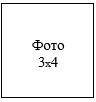       Ученый секретарь диссертационного совета____________________________________                               (подпись, фамилия, имя, отчество (при его наличии)       Печать, дата "__"_______20__ года      Приложениек приказу Министра образованияи науки Республики Казахстанот 31 марта 2011 года № 126       Переченьутративших силу некоторых приказовМинистра образования и науки Республики Казахстан       1. Приказ Министра образования и науки Республики Казахстан от 10 января 2003 года № 14 "Об утверждении Положения о диссертационном совете" (зарегистрированный в Реестре государственной регистрации нормативных правовых актов за № 2139, опубликованный в Бюллетене нормативных правовых актов Республики Казахстан, 2003 г., № 15, ст. 840).       2. Приказ Министра образования и науки Республики Казахстан от 4 декабря 2004 года № 796 "О внесении изменения в приказ Министра образования и науки Республики Казахстан от 10 января 2003 года № 14 "Об утверждении Положения о диссертационном совете" (зарегистрированный в Реестре государственной регистрации нормативных правовых актов Республики Казахстан за № 2617).       3. Приказ Министра образования и науки Республики Казахстан от 2 марта 2005 года № 126 "О внесении изменений в приказ Министра образования и науки Республики Казахстан от 10 января 2003 года № 14 "Об утверждении Положения о диссертационном совете" (зарегистрированный в Реестре государственной регистрации нормативных правовых актов Республики Казахстан за № 3552, опубликованный в Бюллетене нормативных правовых актов Республики Казахстан, 2005 г., № 14, ст. 73).       4. Приказ и.о. Министра образования и науки Республики Казахстан от 17 октября 2007 года № 486 "О внесении изменений и дополнений в приказ Министра образования и науки Республики Казахстан от 10 января 2003 года № 14 "Об утверждении Положения о диссертационном совете" (зарегистрированный в Реестре государственной регистрации нормативных правовых актов Республики Казахстан за № 4989, опубликованный в "Юридической газете" от 30 ноября 2007 года, № 184 (1387).       5. Приказ Министра образования и науки Республики Казахстан от 7 сентября 2010 г. № 446 "О внесении изменения в приказ Министра образования и науки Республики Казахстан от 10 января 2003 года № 14 "Об утверждении Положения о диссертационном совете" (зарегистрированный в Реестре государственной регистрации нормативных правовых актов Республики Казахстан за № 6476, опубликованный в газете "Казахстанская правда" от 23 сентября 2010 года, № 250 (26311).© 2012. РГП на ПХВ «Институт законодательства и правовой информации Республики Казахстан» Министерства юстиции Республики КазахстанМинистрБ. Жумагулов№ п/п(Ф.И.О. (при его наличии)) (на государственном или русском и английском языках)Степень, ученое званиеОсновное место работыГражданствоИндекс Хирша по данным информационной базы Web of Science (Вэб оф Сайнс) или Scopus (Скопус)Публикации в международных рецензируемых научных журналах, входящих в первые три квартиля по данным Journal Citation Reports (Жорнал Цитэйшэн Репортс) или имеющих в базе данных Scopus (Скопус) показатель процентиль по CiteScore (СайтСкор) не менее 35-тиПубликации в журналах из Перечня изданий12345678№(Ф.И.О. (при его наличии)) докторантаГод рожденияПериод обучения в докторантуреВУЗ, в котором обучался докторантТема диссертацииНаучные консультанты ((Ф.И.О. (при его наличии)), степень, место работы)Официальные рецензенты ((Ф.И.О. (при его наличии)), степень, место работы)Дата защитыПринятое решение диссертационного совета и апелляционной комиссии (при наличии)№ диплома1234567891011Диссертационный совет по специальности (направлению подготовки кадров)Диссертационный совет по специальности (направлению подготовки кадров)Диссертационный совет по специальности (направлению подготовки кадров)Диссертационный совет по специальности (направлению подготовки кадров)Диссертационный совет по специальности (направлению подготовки кадров)Диссертационный совет по специальности (направлению подготовки кадров)Диссертационный совет по специальности (направлению подготовки кадров)Диссертационный совет по специальности (направлению подготовки кадров)Диссертационный совет по специальности (направлению подготовки кадров)Диссертационный совет по специальности (направлению подготовки кадров)Диссертационный совет по специальности (направлению подготовки кадров)1.ФИО докторанта2.Специальность (образовательная программа) докторантуры3.Период обучения в докторантуре4.Тема диссертации, дата утверждения5.Данные о научных консультантах - Ф.И.О. (при его наличии), должности и места работы, ученые степени, гражданство6.Объекты исследования7.Нарушения в процессе планирования, оценки, отбора и проведения научных исследованийНарушения выявлены или не выявлены.Если нарушения выявлены, необходимо указать их.8.Нарушения в процессе распространения результатов научных исследованийНарушения выявлены или не выявлены.Если нарушения выявлены, необходимо указать их.9.Каким образом проводилась защита прав, безопасности и благополучия объектов исследования (в случае наличия объектов живой природы и среды обитания)?№п/пКритерииСоответствие критериям (необходимо отметить один из вариантов ответа)Обоснование позиции официального рецензента1.Тема диссертации (на дату ее утверждения) соответствует направлениям развития науки и/или государственным программам1.1 Соответствие приоритетным направлениям развития науки или государственным программам:1.Тема диссертации (на дату ее утверждения) соответствует направлениям развития науки и/или государственным программам1) Диссертация выполнена в рамках проекта или целевой программы, финансируемого(ой) из государственного бюджета (указать название и номер проекта или программы)2) Диссертация выполнена в рамках другой государственной программы (указать название программы)3) Диссертация соответствует приоритетному направлению развития науки, утвержденному Высшей научно-технической комиссией при Правительстве Республики Казахстан (указать направление)2.Важность для наукиРабота вносит/не вносит существенный вклад в науку, а ее важность хорошо раскрыта/не раскрыта3.Принцип самостоятельностиУровень самостоятельности:1) Высокий;2) Средний;3) Низкий;4) Самостоятельности нет4.Принцип внутреннего единства4.1 Обоснование актуальности диссертации:1) Обоснована;2) Частично обоснована;3) Не обоснована.4.Принцип внутреннего единства4.2 Содержание диссертации отражает тему диссертации:1) Отражает;2) Частично отражает;3) Не отражает4.Принцип внутреннего единства4.3. Цель и задачи соответствуют теме диссертации:1) соответствуют;2) частично соответствуют;3) не соответствуют4.Принцип внутреннего единства4.4 Все разделы и положения диссертации логически взаимосвязаны:1) полностью взаимосвязаны;2) взаимосвязь частичная;3) взаимосвязь отсутствует4.Принцип внутреннего единства4.5 Предложенные автором новые решения (принципы, методы) аргументированы и оценены по сравнению с известными решениями:1) критический анализ есть;2) анализ частичный;3) анализ представляет собой не собственные мнения, а цитаты других авторов5.Принцип научной новизны5.1 Научные результаты и положения являются новыми?1) полностью новые;2) частично новые (новыми являются 25-75%);3) не новые (новыми являются менее 25%)5.Принцип научной новизны5.2 Выводы диссертации являются новыми?1) полностью новые;2) частично новые (новыми являются 25-75%);3) не новые (новыми являются менее 25%)5.Принцип научной новизны5.3 Технические, технологические, экономические или управленческие решения являются новыми и обоснованными:1) полностью новые;2) частично новые (новыми являются 25-75%);3) не новые (новыми являются менее 25%)6.Обоснованность основных выводовВсе основные выводы основаны/не основаны на весомых с научной точки зрения доказательствах либо достаточно хорошо обоснованы (для qualitative research и направлений подготовки по искусству и гуманитарным наукам)7.Основные положения, выносимые на защитуНеобходимо ответить на следующие вопросы по каждому положению в отдельности:7.1 Доказано ли положение?1) доказано;2) скорее доказано;3) скорее не доказано;4) не доказано7.2 Является ли тривиальным?1) да;2) нет7.3 Является ли новым?1) да;2) нет7.4 Уровень для применения:1) узкий;2) средний;3) широкий7.5 Доказано ли в статье?1) да;2) нет8.Принцип достоверностиДостоверность источников и предоставляемой информации8.1 Выбор методологии - обоснован или методология достаточно подробно подробно описана1) да;2) нет8.Принцип достоверностиДостоверность источников и предоставляемой информации8.2 Результаты диссертационной работы получены с использованием современных методов научных исследований и методик обработки и интерпретации данных с применением компьютерных технологий:1) да;2) нет8.Принцип достоверностиДостоверность источников и предоставляемой информации8.3 Теоретические выводы, модели, выявленные взаимосвязи и закономерности доказаны и подтверждены экспериментальным исследованием (для направлений подготовки по педагогическим наукам результаты доказаны на основе педагогического эксперимента):1) да;2) нет8.Принцип достоверностиДостоверность источников и предоставляемой информации8.4 Важные утверждения подтверждены/частично подтверждены/не подтверждены ссылками на актуальную и достоверную научную литературу8.Принцип достоверностиДостоверность источников и предоставляемой информации8.5 Использованные источники литературы достаточны/не достаточны для литературного обзора9Принцип практической ценности9.1 Диссертация имеет теоретическое значение:1) да;2) нет9Принцип практической ценности9.2 Диссертация имеет практическое значение и существует высокая вероятность применения полученных результатов на практике:1) да;2) нет9Принцип практической ценности9.3 Предложения для практики являются новыми?1) полностью новые;2) частично новые (новыми являются 25-75%);3) не новые (новыми являются менее 25%)10.Качество написания и оформленияКачество академического письма:1) высокое;2) среднее;3) ниже среднего;4) низкое.Фамилия, имя, отчество (при его наличии) членов диссертационного советаСтепеньЯвка на заседание (подпись)1231Дата и место рождения, гражданство, национальностьДата и место рождения, гражданство, национальность2Сведения об обучении в докторантуре (вуз и период обучения)Сведения об обучении в докторантуре (вуз и период обучения)3Специальность докторантурыСпециальность докторантуры4Место защиты и дата защиты диссертацииМесто защиты и дата защиты диссертации5Тема и язык диссертацииТема и язык диссертации6Научные консультанты (Ф.И.О. (при его наличии), должность, ученые степени, ученые звания, гражданство)Научные консультанты (Ф.И.О. (при его наличии), должность, ученые степени, ученые звания, гражданство)7Официальные рецензенты (Ф.И.О. (при его наличии), должность, ученые степени, ученые звания, гражданство)Официальные рецензенты (Ф.И.О. (при его наличии), должность, ученые степени, ученые звания, гражданство)8Количество публикаций, всего, в том числе:Количество публикаций, всего, в том числе:8В журналах из Перечня изданийВ журналах из Перечня изданий8в зарубежном издании из базы Web of Science (Вэб оф Сайнс) или Scopus (Скопус)в зарубежном издании из базы Web of Science (Вэб оф Сайнс) или Scopus (Скопус)8в материалах международных конференций, в том числе:в материалах международных конференций, в том числе:8в материалах зарубежных конференцийв материалах зарубежных конференций9Трудовая деятельностьТрудовая деятельностьТрудовая деятельностьТрудовая деятельностьДатаДатаМесто работы, должностьМесто работы, должностьМестонахождение учрежденияприемаувольнения10Место жительства, контактные данные